                                                                   ΚΑΤΑΤΑΞΗ ΦΟΙΤΗΤΩΝ ΤΡIΜΗΝΟΥ ΣΤΑ ΕΞΩΤΕΡΙΚΑ ΙΑΤΡΕΙΑ ΟΜΑΔΑΣ Β 9-11πμ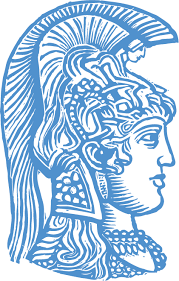 ΕΛΛΗΝΙΚΗ ΔΗΜΟΚΡΑΤΙΑΕΘΝΙΚΟ & ΚΑΠΟΔΙΣΤΡΙΑΚΟ ΠΑΝΕΠΙΣΤΗΜΙΟ ΑΘΗΝΩΝΙΑΤΡΙΚΗ ΣΧΟΛΗ - Α’ ΠΑΘΟΛΟΓΙΚΗ ΚΛΙΝΙΚΗΔιευθύντρια: Καθηγήτρια Ε. Ι. Γκόγκα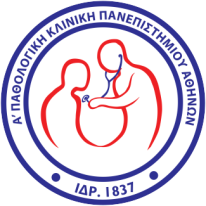 ΟΝΟΜΑΤΕΠΩΝΥΜΟΝΕΥΡΟΛΟΓΙΚΟΚΟΛΟΡΙΖΟΣ14/2&16/2ΚΟΝΙΑΡΗ28/2&2/3ΚΟΝΤΟΓΕΩΡΓΗ7/3&9/3ΚΟΝΤΟΓΙΑΝΝΗΣ24/1&26/1ΚΟΠΙΔΑΚΗΣ21/3&22/3ΚΟΣΜΑΣ14/2&16/2ΚΟΤΡΩΤΣΙΟΣ28/2&2/3ΚΟΤΣΙΡΑ7/3&9/3ΚΟΥΜΕΝΤΗΚΟΥΡΙΑΝΝΙΔΗ17/1&19/1ΚΟΥΡΙΩΤΗΣ7/2&9/2ΚΟΥΡΟΥΣΗ14/3&16/3ΚΟΥΡΤΗ17/1&19/1ΚΟΦΦΑ21/3&22/3ΚΡΕΖΙΑΣ7/2&9/2